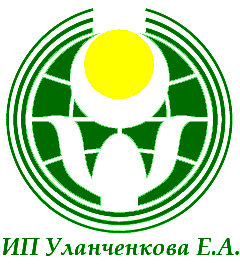 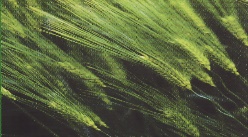 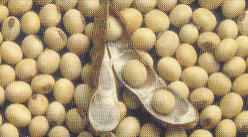 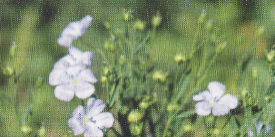 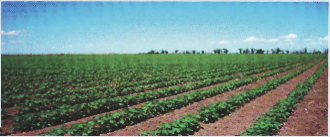 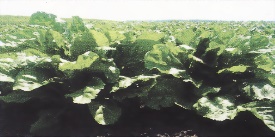 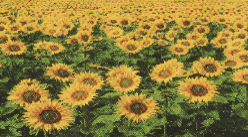 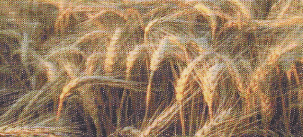 В результате селекции, направленной на повышение продуктивности растений, были созданы генотипы с высокой активностью генов, ответственных за повышение урожайности, масличности, сахаристости и т.д., но с пониженной активностью генов, ответственных за устойчивость к патогенам и экстремальным факторам среды обитания.В научной литературе описаны случаи, когда такие слабоактивные (дремлющие) гены активировали различными воздействиями среды или биологически активными веществами (БАВ). В частности, растения хвойных пород, произрастающие в экстремальных условиях нарабатывают БАВ в количестве, обеспечивающем их высокую жизнеспособность. Известно, что БАВ из хвойных пород деревьев содержат тритерпеновые кислоты, фенолы, флавоноиды и другие соединения. Они могут играть роль фитоалексинов (особый класс фитонцидов высших растений), действующих как биогенные элиситоры — вещества, способные индуцировать защитную реакцию растений Институтом Цитологии и Генетики СО РАН совместно с Институтом Органической Химии на основе веществ из хвои пихты сибирской был создан биологически активный препарат Новосил. Его действующим веществом является природный комплекс тритерпеновых кислот с общей формулой С30 H46-48 O4.Новосил, ВЭ (100 г/л) – высокоэффективный природный регулятор роста растений, получаемый из хвои пихты, обладающий широким комплексом полезных свойств, оказывающих на растения росторегулирующее фунгицидное действие. Активизирует иммунитет, повышает устойчивость растений к болезням, за счет этого повышается и урожайность. Главный объект воздействия Новосила – иммунная система растения, препарат значительно повышает у культурных растений активность генов защиты и стрессоустойчивости. Испытания препарата Новосил в различных регионах России в течение нескольких лет показали высокую биологическую и экономическую эффективность его применения. Новосил зарегистрирован Министерством сельского хозяйства РФ, Госхимкомиссией РФ и внесён Государственный каталог пестицидов и агрохимикатов,  разрешённых к применению на территории Российской Федерации. Новосил оказывает комплексное положительное воздействие на растение, при этом: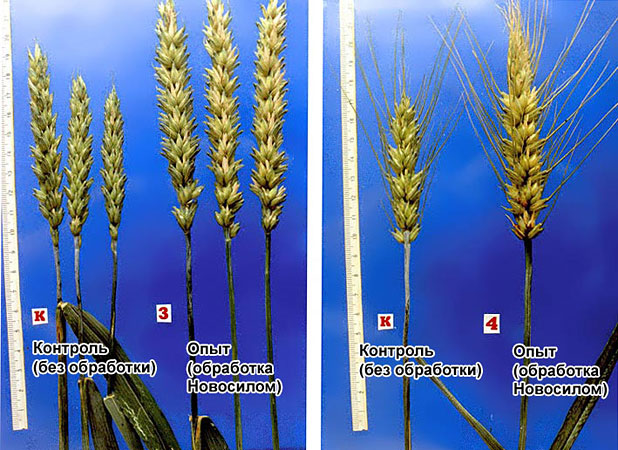 увеличивается урожайность (на 15 – 35%);повышается морозостойкость и засухоустойчивость;улучшается качество продукции;сокращаются сроки созревания, наступления биологической и технической спелости;снижается грибковая и бактериальная заболеваемость растений (в 3 – 5 раз);ускоряется прорастание семян, повышается их всхожесть и активность начального роста;ускоряется рост корневой системы, увеличивается  её масса (в 1,5 – 2 раза).Новосил используется для предпосевной обработки семян, посадочного материала, для опрыскивания растений в период вегетации. Применение Новосила не требует дополнительных затрат, поскольку препарат совместим с большинством пестицидов и вписывается в стандартные технологии обработки растений (в баковых смесях с гербицидами, фунгицидами и др.).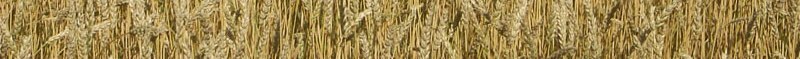 Период  защитного действия препарата длится с момента обработки в течение двух-трёх недель, при этом воздействие на растение наступает уже через 15-30 минут, а видимый эффект проявляется через 2-3 дня. Новосил не обладает резистентностью.                             Регламентные нормы применения препарата Новосил на различных культурах:*    обработка проводится однократно**  обработка проводится двукратно     Наибольшая урожайность по результатам проведенных опытов отмечена при комплексной обработке Новосилом семян (посадочного материала) и двух обработках по вегетации.Технология использования биопрепарата Новосил      Обработка семян  производится, как правило, совместно с протравителями, механизированным способом при помощи машин типа ПС.     Обработка посевов. Для опрыскивания вегетирующих растений используется любое стандартное оборудование. Нормы расхода Новосила на 1га приведены в таблице (см. выше).     Для приготовления рабочего раствора необходимое количество препарата развести в 10-литровой емкости с теплой водой, тщательно перемешать до полного растворения и вылить полученную жидкость в бак протравочной машины или опрыскивателя.                                          355037, СК, г. Ставрополь, ул. Космонавтов, 8                         Моб. тел. 8-962-490-16-83                          E-mail: bioplanet@mail.ru, сайт: биопланета.рфВид обработкиНорма расхода препаратаРасход рабочей жидкостиОбъект воздействия  Пшеница озимаяПредпосевная обработка семян*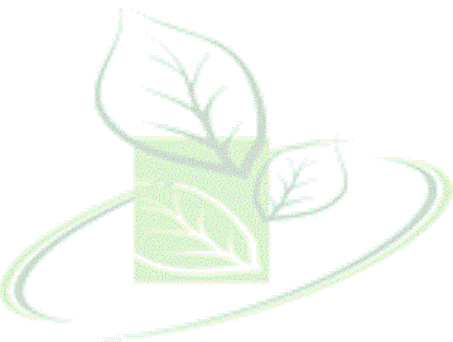 50  мл/т10 л/тПовышение урожайности, продуктивной кустистости, массы 1000 зерен, содержания клейковины, снижение поражения мучнистой росой, фузариозом, септориозом и корневыми гнилями, ускорение биологической зрелости на 4-6 суток.  Пшеница озимаяОпрыскивание в фазе начала выхода в трубку и колошения (по флаг-листу)**50 мл/га300 л/гаПовышение урожайности, продуктивной кустистости, массы 1000 зерен, содержания клейковины, снижение поражения мучнистой росой, фузариозом, септориозом и корневыми гнилями, ускорение биологической зрелости на 4-6 суток.  Пшеница яроваяПредпосевная обработка семян*50-100 мл/т10 л/тПовышение урожайности, всхожести семян, устойчивости к заболеваниям  Пшеница яроваяОпрыскивание в фазе выхода в трубку и повторно в фазе появления флагового листа**50 мл/га300 л/гаПовышение урожайности, всхожести семян, устойчивости к заболеваниям  Пшеница яроваяПротравливание семян с увлажнением перед посевом*100-250 мл/т10 л/тПовышение устойчивости к гельминтоспориозным и фузариозным корневым гнилям   Ячмень яровойПротравливание семян с увлажнением перед посевом*100-250 мл/т10 л/тПовышение устойчивости к гельминтоспориозным и фузариозным корневым гнилям   Ячмень яровойПредпосевная обработка семян*50-100 мл/т10 л/тУскорение созревания, повышение урожайности, устойчивости к заболеваниям, ускорение биологического созревания на 4-6 суток.   Ячмень яровойОпрыскивание в фазе начала выхода в трубку и повторно в фазе появления флагового листа**50 мл/га300 л/гаУскорение созревания, повышение урожайности, устойчивости к заболеваниям, ускорение биологического созревания на 4-6 суток.   ПодсолнечникПредпосевная обработка семян*100 мл/т10 л/тПовышение урожайности, полевой всхожести,  масличности семян, снижение поражаемости корзинок белой и серой гнилями.   ПодсолнечникОпрыскивание в фазе 4-7 настоящих листьев и начала цветения (раскрытия корзинки)**50-100 мл/га300 л/гаПовышение урожайности, полевой всхожести,  масличности семян, снижение поражаемости корзинок белой и серой гнилями.  Сахарная свеклаПротравливание семян с увлажнением перед посевом*100-250 мл/т10 л/тПовышение устойчивости к корнееду всходов  Сахарная свеклаПредпосевная обработка семян*250 мл/т10 л/тПовышение урожайности, сахаристости, снижение поражаемости церкоспорозом, фомозом, мучнистой росой.  Сахарная свеклаОпрыскивание в фазе 8-10 настоящих листьев и через 15 дней после первого**50-100 мл/га300 л/гаПовышение урожайности, сахаристости, снижение поражаемости церкоспорозом, фомозом, мучнистой росой.          ВиноградОпрыскивание растений в фазе цветения и повторно через 15-25 дней после первого**250 мл/га600 л/гаУвеличение массы грозди, повышение сахаристости и урожайности           КукурузаПредпосевная обработка семян*50 мл/т10 л/тПовышение урожайности, озерненности метелок, ускорение созревания семян на 4-6 дней.           КукурузаОпрыскивание в фазе 5-6 листьев**50 мл/га300 л/гаУвеличение урожайности, снижение поражаемости пузырчатой головней. 